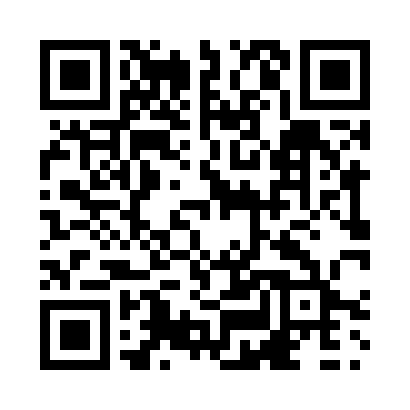 Prayer times for Holtville, New Brunswick, CanadaMon 1 Jul 2024 - Wed 31 Jul 2024High Latitude Method: Angle Based RulePrayer Calculation Method: Islamic Society of North AmericaAsar Calculation Method: HanafiPrayer times provided by https://www.salahtimes.comDateDayFajrSunriseDhuhrAsrMaghribIsha1Mon3:345:371:306:559:2211:262Tue3:355:381:306:559:2211:253Wed3:365:391:306:559:2211:244Thu3:375:391:306:559:2111:235Fri3:385:401:316:559:2111:236Sat3:395:411:316:559:2111:227Sun3:415:411:316:549:2011:218Mon3:425:421:316:549:2011:209Tue3:435:431:316:549:1911:1810Wed3:455:441:316:549:1811:1711Thu3:465:451:326:539:1811:1612Fri3:485:461:326:539:1711:1513Sat3:495:471:326:539:1611:1314Sun3:515:481:326:529:1611:1215Mon3:535:491:326:529:1511:1016Tue3:545:501:326:529:1411:0917Wed3:565:511:326:519:1311:0718Thu3:585:521:326:519:1211:0619Fri3:595:531:326:509:1111:0420Sat4:015:541:326:509:1011:0321Sun4:035:551:326:499:0911:0122Mon4:055:561:326:499:0810:5923Tue4:075:571:326:489:0710:5724Wed4:085:581:326:479:0610:5625Thu4:105:591:326:479:0510:5426Fri4:126:001:326:469:0410:5227Sat4:146:021:326:459:0310:5028Sun4:166:031:326:459:0110:4829Mon4:186:041:326:449:0010:4630Tue4:196:051:326:438:5910:4431Wed4:216:061:326:428:5810:42